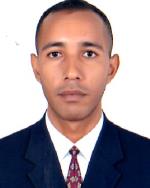 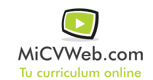 ESTUDIOSbachiller en ciencias 7/2006BUP / COU (Bachillerato) / Secundaria . -- Selecciona -- U.E.P. Juan Bautista Arismendi. ciudad bolivarEXPERIENCIA LABORALForum Supermayorista 4/2022-12/2022
 (Seguridad - Vigilancia) Coordinador
maturin (monagas)
Llevar el control salida y entrada del personal, resguardar los bienes de la empresa, velar por el cumplimiento de las normativas de la empresa, llevar control de rol de guardia del personal bajo mi responsabilidad, aprendí a trabajar en equipo y no más que ser un jefe, más bien ser un líder aprendí a comprometerme con la empresaServicio Panamericano de protección 6/2012-12/2016
 (Otras (No se especifica)) Vigilante
maturin Venezuela
cajero de valores, trabajo en equipo y bajo mucha presion, control de stress 
 

maturin VenezuelaInformación adicionalInformación adicionalInformación adicional